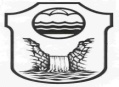 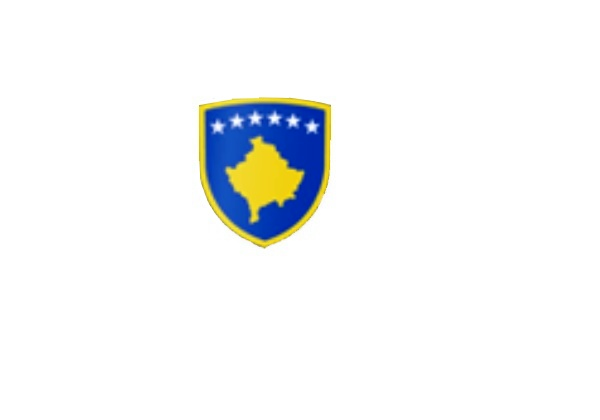                                                 R E P U B L I K A   E   K O S O V Ë S                                                                                          KUVENDI I KOMUNËS NË MALISHEVË                                                                                                                       			                                                                 _____________________________________________________________________________Nr. 02/____Datë:04.12.2018Mbështetur në nenin 52 të ligjit për vetë qeverisjen lokale, ( Ligji nr.03/L-40 ) dhe në pajtim me statutin e Komunës së Malishevës, miratuar në mbledhjen e Kuvendit të Komunës së Malishevës më datë, 31.10.2008 ( nr 01/871, datë 12.11.2008 )Kryesuesja e Komitetit për Planifikim Urban, Kadastër, Mbrojtje të Mjedisit, Turizëm dhe Monitorim te Projekteve Publike me datë; 04.12.2018THËRRETMbledhjen e IV (katërt) të Komitetit për Planifikim Urban, Kadastër, Mbrojtje të Mjedisit, Turizëm dhe Monitorim te Projekteve Publike e cila do të mbahet ditën e Marte më dt. 11.12.2018, duke filluar nga ora 09:00.Mbledhja do të mbahet në sallën e mbledhjeve të Qeverisë KomunaleFtohet Z/Znj________________________________________ të marrë pjesë në këtë mbledhjeREND  DITEShqyrtimi dhe mitratimi i  procesverbalit nga mbledhja e kaluarShqyrtimi dhe miratimi i Planit të Punës për vitin 2019Të ndryshmeArdhja e juaj është e domosdoshme!                                                           Kryesuesja e KomitetitMalishevë, Dhjetor- 2018                                                                                   Jetmire Vrenezi                                                                          